اختار الإجابة الصحيحة :ضع علامة (   ) أمام الإجابة الصحيحة و علامة ( X ) أمام الإجابة الخاطئة :انتهت الأسئلة ,,, 		أتمنى لكم التوفيق والنجاح ,, 		الأستاذ/المملكـة العـربية السعـودية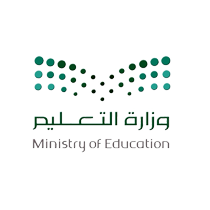 المادة:  التربية البدنية و الدفاع عن النفس وزارة  التعليمالصف :      الثاني المتوسط  الإدارة العامة للتعليم بـ   ..................مدرسة: ...............أسئلة اختبار منتصف  الفصل الدراسي الثالث من العام الدراسي 1445هـأسئلة اختبار منتصف  الفصل الدراسي الثالث من العام الدراسي 1445هـأسئلة اختبار منتصف  الفصل الدراسي الثالث من العام الدراسي 1445هـاسم الطالب / ة.........................الصف.........الدرجة المستحقةاسم الطالب / ة.........................الصف.........الدرجة المستحقة5    السؤال الأول : اختار/ ي الإجابة الصحيحة لكل مما يلي بوضع علامة  (  ) :السؤال الأول : اختار/ ي الإجابة الصحيحة لكل مما يلي بوضع علامة  (  ) :السؤال الأول : اختار/ ي الإجابة الصحيحة لكل مما يلي بوضع علامة  (  ) :السؤال الأول : اختار/ ي الإجابة الصحيحة لكل مما يلي بوضع علامة  (  ) :السؤال الأول : اختار/ ي الإجابة الصحيحة لكل مما يلي بوضع علامة  (  ) :السؤال الأول : اختار/ ي الإجابة الصحيحة لكل مما يلي بوضع علامة  (  ) :السؤال الأول : اختار/ ي الإجابة الصحيحة لكل مما يلي بوضع علامة  (  ) :السؤال الأول : اختار/ ي الإجابة الصحيحة لكل مما يلي بوضع علامة  (  ) :السؤال الأول : اختار/ ي الإجابة الصحيحة لكل مما يلي بوضع علامة  (  ) : شكل ملعب كرة الريشة الطائرة    ؟  شكل ملعب كرة الريشة الطائرة    ؟  شكل ملعب كرة الريشة الطائرة    ؟  شكل ملعب كرة الريشة الطائرة    ؟  شكل ملعب كرة الريشة الطائرة    ؟  شكل ملعب كرة الريشة الطائرة    ؟  شكل ملعب كرة الريشة الطائرة    ؟  شكل ملعب كرة الريشة الطائرة    ؟ مربع مستطيلخماسي  سداسي يمكن أداء  التمرير من مستوى الركبة  بطريقتين  ؟يمكن أداء  التمرير من مستوى الركبة  بطريقتين  ؟يمكن أداء  التمرير من مستوى الركبة  بطريقتين  ؟يمكن أداء  التمرير من مستوى الركبة  بطريقتين  ؟يمكن أداء  التمرير من مستوى الركبة  بطريقتين  ؟يمكن أداء  التمرير من مستوى الركبة  بطريقتين  ؟يمكن أداء  التمرير من مستوى الركبة  بطريقتين  ؟يمكن أداء  التمرير من مستوى الركبة  بطريقتين  ؟صح خطأ في كرة اليد تنفيذ رمية ال  (  7  )  أمتار بتصويبه على المرمى خلال ( 3 ) ثوان بعد صافرة الحكم  ؟في كرة اليد تنفيذ رمية ال  (  7  )  أمتار بتصويبه على المرمى خلال ( 3 ) ثوان بعد صافرة الحكم  ؟في كرة اليد تنفيذ رمية ال  (  7  )  أمتار بتصويبه على المرمى خلال ( 3 ) ثوان بعد صافرة الحكم  ؟في كرة اليد تنفيذ رمية ال  (  7  )  أمتار بتصويبه على المرمى خلال ( 3 ) ثوان بعد صافرة الحكم  ؟في كرة اليد تنفيذ رمية ال  (  7  )  أمتار بتصويبه على المرمى خلال ( 3 ) ثوان بعد صافرة الحكم  ؟في كرة اليد تنفيذ رمية ال  (  7  )  أمتار بتصويبه على المرمى خلال ( 3 ) ثوان بعد صافرة الحكم  ؟في كرة اليد تنفيذ رمية ال  (  7  )  أمتار بتصويبه على المرمى خلال ( 3 ) ثوان بعد صافرة الحكم  ؟في كرة اليد تنفيذ رمية ال  (  7  )  أمتار بتصويبه على المرمى خلال ( 3 ) ثوان بعد صافرة الحكم  ؟صحخطأتؤدى التصويبة السلمية من المشي  بعد استقبال الجري ثلاث خطوات من أجل إعطاء الجسم زخما للوثب . ؟ تؤدى التصويبة السلمية من المشي  بعد استقبال الجري ثلاث خطوات من أجل إعطاء الجسم زخما للوثب . ؟ تؤدى التصويبة السلمية من المشي  بعد استقبال الجري ثلاث خطوات من أجل إعطاء الجسم زخما للوثب . ؟ تؤدى التصويبة السلمية من المشي  بعد استقبال الجري ثلاث خطوات من أجل إعطاء الجسم زخما للوثب . ؟ تؤدى التصويبة السلمية من المشي  بعد استقبال الجري ثلاث خطوات من أجل إعطاء الجسم زخما للوثب . ؟ تؤدى التصويبة السلمية من المشي  بعد استقبال الجري ثلاث خطوات من أجل إعطاء الجسم زخما للوثب . ؟ تؤدى التصويبة السلمية من المشي  بعد استقبال الجري ثلاث خطوات من أجل إعطاء الجسم زخما للوثب . ؟ تؤدى التصويبة السلمية من المشي  بعد استقبال الجري ثلاث خطوات من أجل إعطاء الجسم زخما للوثب . ؟ صحخطأ لا يلزم  قانون كرة اليد اللاعب / ة المصوب / ة للرمية الجزائية بالمحافظة على أحد الرجلين على الأرض أثناء التصويب  ؟ لا يلزم  قانون كرة اليد اللاعب / ة المصوب / ة للرمية الجزائية بالمحافظة على أحد الرجلين على الأرض أثناء التصويب  ؟ لا يلزم  قانون كرة اليد اللاعب / ة المصوب / ة للرمية الجزائية بالمحافظة على أحد الرجلين على الأرض أثناء التصويب  ؟ لا يلزم  قانون كرة اليد اللاعب / ة المصوب / ة للرمية الجزائية بالمحافظة على أحد الرجلين على الأرض أثناء التصويب  ؟ لا يلزم  قانون كرة اليد اللاعب / ة المصوب / ة للرمية الجزائية بالمحافظة على أحد الرجلين على الأرض أثناء التصويب  ؟ لا يلزم  قانون كرة اليد اللاعب / ة المصوب / ة للرمية الجزائية بالمحافظة على أحد الرجلين على الأرض أثناء التصويب  ؟ لا يلزم  قانون كرة اليد اللاعب / ة المصوب / ة للرمية الجزائية بالمحافظة على أحد الرجلين على الأرض أثناء التصويب  ؟ لا يلزم  قانون كرة اليد اللاعب / ة المصوب / ة للرمية الجزائية بالمحافظة على أحد الرجلين على الأرض أثناء التصويب  ؟ صحخطأ عند أداء مسكة المضرب بطريقة صحيحة يكون رأس المضرب عمودي على سطح الأرض  ؟ عند أداء مسكة المضرب بطريقة صحيحة يكون رأس المضرب عمودي على سطح الأرض  ؟ عند أداء مسكة المضرب بطريقة صحيحة يكون رأس المضرب عمودي على سطح الأرض  ؟ عند أداء مسكة المضرب بطريقة صحيحة يكون رأس المضرب عمودي على سطح الأرض  ؟ عند أداء مسكة المضرب بطريقة صحيحة يكون رأس المضرب عمودي على سطح الأرض  ؟ عند أداء مسكة المضرب بطريقة صحيحة يكون رأس المضرب عمودي على سطح الأرض  ؟ عند أداء مسكة المضرب بطريقة صحيحة يكون رأس المضرب عمودي على سطح الأرض  ؟ عند أداء مسكة المضرب بطريقة صحيحة يكون رأس المضرب عمودي على سطح الأرض  ؟ صحخطأ عند أداء الإسقاط من فوق الرأس كلما قرب اللاعب من الشبكة زادت صعوبة أداء المهارة    .؟ عند أداء الإسقاط من فوق الرأس كلما قرب اللاعب من الشبكة زادت صعوبة أداء المهارة    .؟ عند أداء الإسقاط من فوق الرأس كلما قرب اللاعب من الشبكة زادت صعوبة أداء المهارة    .؟ عند أداء الإسقاط من فوق الرأس كلما قرب اللاعب من الشبكة زادت صعوبة أداء المهارة    .؟ عند أداء الإسقاط من فوق الرأس كلما قرب اللاعب من الشبكة زادت صعوبة أداء المهارة    .؟ عند أداء الإسقاط من فوق الرأس كلما قرب اللاعب من الشبكة زادت صعوبة أداء المهارة    .؟ عند أداء الإسقاط من فوق الرأس كلما قرب اللاعب من الشبكة زادت صعوبة أداء المهارة    .؟ عند أداء الإسقاط من فوق الرأس كلما قرب اللاعب من الشبكة زادت صعوبة أداء المهارة    .؟ صحخطأيعد خطأ في حالة الإرسال في كرة الريشة الطائرة إذا كانت الريشة علقت على الشبكة وبقيت على قمة الشبكة  .؟يعد خطأ في حالة الإرسال في كرة الريشة الطائرة إذا كانت الريشة علقت على الشبكة وبقيت على قمة الشبكة  .؟يعد خطأ في حالة الإرسال في كرة الريشة الطائرة إذا كانت الريشة علقت على الشبكة وبقيت على قمة الشبكة  .؟يعد خطأ في حالة الإرسال في كرة الريشة الطائرة إذا كانت الريشة علقت على الشبكة وبقيت على قمة الشبكة  .؟يعد خطأ في حالة الإرسال في كرة الريشة الطائرة إذا كانت الريشة علقت على الشبكة وبقيت على قمة الشبكة  .؟يعد خطأ في حالة الإرسال في كرة الريشة الطائرة إذا كانت الريشة علقت على الشبكة وبقيت على قمة الشبكة  .؟يعد خطأ في حالة الإرسال في كرة الريشة الطائرة إذا كانت الريشة علقت على الشبكة وبقيت على قمة الشبكة  .؟يعد خطأ في حالة الإرسال في كرة الريشة الطائرة إذا كانت الريشة علقت على الشبكة وبقيت على قمة الشبكة  .؟صحخطأيؤدى الإسقاط من فوق الرأس في الريشة الطائرة بضرب الريشة واللاعب / ة أبعد ما يكون إلى الشبكة بحيث تسقط الريشة بالقرب من الشبكة  .؟ يؤدى الإسقاط من فوق الرأس في الريشة الطائرة بضرب الريشة واللاعب / ة أبعد ما يكون إلى الشبكة بحيث تسقط الريشة بالقرب من الشبكة  .؟ يؤدى الإسقاط من فوق الرأس في الريشة الطائرة بضرب الريشة واللاعب / ة أبعد ما يكون إلى الشبكة بحيث تسقط الريشة بالقرب من الشبكة  .؟ يؤدى الإسقاط من فوق الرأس في الريشة الطائرة بضرب الريشة واللاعب / ة أبعد ما يكون إلى الشبكة بحيث تسقط الريشة بالقرب من الشبكة  .؟ يؤدى الإسقاط من فوق الرأس في الريشة الطائرة بضرب الريشة واللاعب / ة أبعد ما يكون إلى الشبكة بحيث تسقط الريشة بالقرب من الشبكة  .؟ يؤدى الإسقاط من فوق الرأس في الريشة الطائرة بضرب الريشة واللاعب / ة أبعد ما يكون إلى الشبكة بحيث تسقط الريشة بالقرب من الشبكة  .؟ يؤدى الإسقاط من فوق الرأس في الريشة الطائرة بضرب الريشة واللاعب / ة أبعد ما يكون إلى الشبكة بحيث تسقط الريشة بالقرب من الشبكة  .؟ يؤدى الإسقاط من فوق الرأس في الريشة الطائرة بضرب الريشة واللاعب / ة أبعد ما يكون إلى الشبكة بحيث تسقط الريشة بالقرب من الشبكة  .؟ صحخطأ10. عند أداء الإرسال الخلفي في الريشة الطائرة بإسقاط الريشة عموديا في نفس الوقت الذي يعود فيه المضرب من الخلف للأمام لضرب الريشة أمام الجسم وتحت الوسط  . ؟عند أداء الإرسال الخلفي في الريشة الطائرة بإسقاط الريشة عموديا في نفس الوقت الذي يعود فيه المضرب من الخلف للأمام لضرب الريشة أمام الجسم وتحت الوسط  . ؟عند أداء الإرسال الخلفي في الريشة الطائرة بإسقاط الريشة عموديا في نفس الوقت الذي يعود فيه المضرب من الخلف للأمام لضرب الريشة أمام الجسم وتحت الوسط  . ؟عند أداء الإرسال الخلفي في الريشة الطائرة بإسقاط الريشة عموديا في نفس الوقت الذي يعود فيه المضرب من الخلف للأمام لضرب الريشة أمام الجسم وتحت الوسط  . ؟عند أداء الإرسال الخلفي في الريشة الطائرة بإسقاط الريشة عموديا في نفس الوقت الذي يعود فيه المضرب من الخلف للأمام لضرب الريشة أمام الجسم وتحت الوسط  . ؟عند أداء الإرسال الخلفي في الريشة الطائرة بإسقاط الريشة عموديا في نفس الوقت الذي يعود فيه المضرب من الخلف للأمام لضرب الريشة أمام الجسم وتحت الوسط  . ؟عند أداء الإرسال الخلفي في الريشة الطائرة بإسقاط الريشة عموديا في نفس الوقت الذي يعود فيه المضرب من الخلف للأمام لضرب الريشة أمام الجسم وتحت الوسط  . ؟عند أداء الإرسال الخلفي في الريشة الطائرة بإسقاط الريشة عموديا في نفس الوقت الذي يعود فيه المضرب من الخلف للأمام لضرب الريشة أمام الجسم وتحت الوسط  . ؟10. صحخطأالمملكـة العـربية السعـوديةالمادة:  التربية البدنية و الدفاع عن النفس وزارة  التعليمالصف :      الثاني المتوسط  الإدارة العامة للتعليم بـ   ..................مدرسة: ...............أسئلة اختبار منتصف  الفصل الدراسي الثالث من العام الدراسي 1445هـأسئلة اختبار منتصف  الفصل الدراسي الثالث من العام الدراسي 1445هـأسئلة اختبار منتصف  الفصل الدراسي الثالث من العام الدراسي 1445هـاسم الطالب / ة.........................الصف.........الدرجة المستحقةاسم الطالب / ة.........................الصف.........الدرجة المستحقة5    السؤال الأول : اختار/ ي الإجابة الصحيحة لكل مما يلي بوضع علامة  (  ) :السؤال الأول : اختار/ ي الإجابة الصحيحة لكل مما يلي بوضع علامة  (  ) :السؤال الأول : اختار/ ي الإجابة الصحيحة لكل مما يلي بوضع علامة  (  ) :السؤال الأول : اختار/ ي الإجابة الصحيحة لكل مما يلي بوضع علامة  (  ) :السؤال الأول : اختار/ ي الإجابة الصحيحة لكل مما يلي بوضع علامة  (  ) :السؤال الأول : اختار/ ي الإجابة الصحيحة لكل مما يلي بوضع علامة  (  ) :السؤال الأول : اختار/ ي الإجابة الصحيحة لكل مما يلي بوضع علامة  (  ) :السؤال الأول : اختار/ ي الإجابة الصحيحة لكل مما يلي بوضع علامة  (  ) :السؤال الأول : اختار/ ي الإجابة الصحيحة لكل مما يلي بوضع علامة  (  ) : شكل ملعب كرة الريشة الطائرة    ؟  شكل ملعب كرة الريشة الطائرة    ؟  شكل ملعب كرة الريشة الطائرة    ؟  شكل ملعب كرة الريشة الطائرة    ؟  شكل ملعب كرة الريشة الطائرة    ؟  شكل ملعب كرة الريشة الطائرة    ؟  شكل ملعب كرة الريشة الطائرة    ؟  شكل ملعب كرة الريشة الطائرة    ؟ مربع مستطيلخماسي  سداسي يمكن أداء  التمرير من مستوى الركبة  بطريقتين  ؟يمكن أداء  التمرير من مستوى الركبة  بطريقتين  ؟يمكن أداء  التمرير من مستوى الركبة  بطريقتين  ؟يمكن أداء  التمرير من مستوى الركبة  بطريقتين  ؟يمكن أداء  التمرير من مستوى الركبة  بطريقتين  ؟يمكن أداء  التمرير من مستوى الركبة  بطريقتين  ؟يمكن أداء  التمرير من مستوى الركبة  بطريقتين  ؟يمكن أداء  التمرير من مستوى الركبة  بطريقتين  ؟صح خطأ في كرة اليد تنفيذ رمية ال  (  7  )  أمتار بتصويبه على المرمى خلال ( 3 ) ثوان بعد صافرة الحكم  ؟في كرة اليد تنفيذ رمية ال  (  7  )  أمتار بتصويبه على المرمى خلال ( 3 ) ثوان بعد صافرة الحكم  ؟في كرة اليد تنفيذ رمية ال  (  7  )  أمتار بتصويبه على المرمى خلال ( 3 ) ثوان بعد صافرة الحكم  ؟في كرة اليد تنفيذ رمية ال  (  7  )  أمتار بتصويبه على المرمى خلال ( 3 ) ثوان بعد صافرة الحكم  ؟في كرة اليد تنفيذ رمية ال  (  7  )  أمتار بتصويبه على المرمى خلال ( 3 ) ثوان بعد صافرة الحكم  ؟في كرة اليد تنفيذ رمية ال  (  7  )  أمتار بتصويبه على المرمى خلال ( 3 ) ثوان بعد صافرة الحكم  ؟في كرة اليد تنفيذ رمية ال  (  7  )  أمتار بتصويبه على المرمى خلال ( 3 ) ثوان بعد صافرة الحكم  ؟في كرة اليد تنفيذ رمية ال  (  7  )  أمتار بتصويبه على المرمى خلال ( 3 ) ثوان بعد صافرة الحكم  ؟صحخطأتؤدى التصويبة السلمية من المشي  بعد استقبال الجري ثلاث خطوات من أجل إعطاء الجسم زخما للوثب . ؟ تؤدى التصويبة السلمية من المشي  بعد استقبال الجري ثلاث خطوات من أجل إعطاء الجسم زخما للوثب . ؟ تؤدى التصويبة السلمية من المشي  بعد استقبال الجري ثلاث خطوات من أجل إعطاء الجسم زخما للوثب . ؟ تؤدى التصويبة السلمية من المشي  بعد استقبال الجري ثلاث خطوات من أجل إعطاء الجسم زخما للوثب . ؟ تؤدى التصويبة السلمية من المشي  بعد استقبال الجري ثلاث خطوات من أجل إعطاء الجسم زخما للوثب . ؟ تؤدى التصويبة السلمية من المشي  بعد استقبال الجري ثلاث خطوات من أجل إعطاء الجسم زخما للوثب . ؟ تؤدى التصويبة السلمية من المشي  بعد استقبال الجري ثلاث خطوات من أجل إعطاء الجسم زخما للوثب . ؟ تؤدى التصويبة السلمية من المشي  بعد استقبال الجري ثلاث خطوات من أجل إعطاء الجسم زخما للوثب . ؟ صحخطأ لا يلزم  قانون كرة اليد اللاعب / ة المصوب / ة للرمية الجزائية بالمحافظة على أحد الرجلين على الأرض أثناء التصويب  ؟ لا يلزم  قانون كرة اليد اللاعب / ة المصوب / ة للرمية الجزائية بالمحافظة على أحد الرجلين على الأرض أثناء التصويب  ؟ لا يلزم  قانون كرة اليد اللاعب / ة المصوب / ة للرمية الجزائية بالمحافظة على أحد الرجلين على الأرض أثناء التصويب  ؟ لا يلزم  قانون كرة اليد اللاعب / ة المصوب / ة للرمية الجزائية بالمحافظة على أحد الرجلين على الأرض أثناء التصويب  ؟ لا يلزم  قانون كرة اليد اللاعب / ة المصوب / ة للرمية الجزائية بالمحافظة على أحد الرجلين على الأرض أثناء التصويب  ؟ لا يلزم  قانون كرة اليد اللاعب / ة المصوب / ة للرمية الجزائية بالمحافظة على أحد الرجلين على الأرض أثناء التصويب  ؟ لا يلزم  قانون كرة اليد اللاعب / ة المصوب / ة للرمية الجزائية بالمحافظة على أحد الرجلين على الأرض أثناء التصويب  ؟ لا يلزم  قانون كرة اليد اللاعب / ة المصوب / ة للرمية الجزائية بالمحافظة على أحد الرجلين على الأرض أثناء التصويب  ؟ صحخطأ عند أداء مسكة المضرب بطريقة صحيحة يكون رأس المضرب عمودي على سطح الأرض  ؟ عند أداء مسكة المضرب بطريقة صحيحة يكون رأس المضرب عمودي على سطح الأرض  ؟ عند أداء مسكة المضرب بطريقة صحيحة يكون رأس المضرب عمودي على سطح الأرض  ؟ عند أداء مسكة المضرب بطريقة صحيحة يكون رأس المضرب عمودي على سطح الأرض  ؟ عند أداء مسكة المضرب بطريقة صحيحة يكون رأس المضرب عمودي على سطح الأرض  ؟ عند أداء مسكة المضرب بطريقة صحيحة يكون رأس المضرب عمودي على سطح الأرض  ؟ عند أداء مسكة المضرب بطريقة صحيحة يكون رأس المضرب عمودي على سطح الأرض  ؟ عند أداء مسكة المضرب بطريقة صحيحة يكون رأس المضرب عمودي على سطح الأرض  ؟ صحخطأ عند أداء الإسقاط من فوق الرأس كلما قرب اللاعب من الشبكة زادت صعوبة أداء المهارة    .؟ عند أداء الإسقاط من فوق الرأس كلما قرب اللاعب من الشبكة زادت صعوبة أداء المهارة    .؟ عند أداء الإسقاط من فوق الرأس كلما قرب اللاعب من الشبكة زادت صعوبة أداء المهارة    .؟ عند أداء الإسقاط من فوق الرأس كلما قرب اللاعب من الشبكة زادت صعوبة أداء المهارة    .؟ عند أداء الإسقاط من فوق الرأس كلما قرب اللاعب من الشبكة زادت صعوبة أداء المهارة    .؟ عند أداء الإسقاط من فوق الرأس كلما قرب اللاعب من الشبكة زادت صعوبة أداء المهارة    .؟ عند أداء الإسقاط من فوق الرأس كلما قرب اللاعب من الشبكة زادت صعوبة أداء المهارة    .؟ عند أداء الإسقاط من فوق الرأس كلما قرب اللاعب من الشبكة زادت صعوبة أداء المهارة    .؟ صحخطأيعد خطأ في حالة الإرسال في كرة الريشة الطائرة إذا كانت الريشة علقت على الشبكة وبقيت على قمة الشبكة  .؟يعد خطأ في حالة الإرسال في كرة الريشة الطائرة إذا كانت الريشة علقت على الشبكة وبقيت على قمة الشبكة  .؟يعد خطأ في حالة الإرسال في كرة الريشة الطائرة إذا كانت الريشة علقت على الشبكة وبقيت على قمة الشبكة  .؟يعد خطأ في حالة الإرسال في كرة الريشة الطائرة إذا كانت الريشة علقت على الشبكة وبقيت على قمة الشبكة  .؟يعد خطأ في حالة الإرسال في كرة الريشة الطائرة إذا كانت الريشة علقت على الشبكة وبقيت على قمة الشبكة  .؟يعد خطأ في حالة الإرسال في كرة الريشة الطائرة إذا كانت الريشة علقت على الشبكة وبقيت على قمة الشبكة  .؟يعد خطأ في حالة الإرسال في كرة الريشة الطائرة إذا كانت الريشة علقت على الشبكة وبقيت على قمة الشبكة  .؟يعد خطأ في حالة الإرسال في كرة الريشة الطائرة إذا كانت الريشة علقت على الشبكة وبقيت على قمة الشبكة  .؟صحخطأيؤدى الإسقاط من فوق الرأس في الريشة الطائرة بضرب الريشة واللاعب / ة أبعد ما يكون إلى الشبكة بحيث تسقط الريشة بالقرب من الشبكة  .؟ يؤدى الإسقاط من فوق الرأس في الريشة الطائرة بضرب الريشة واللاعب / ة أبعد ما يكون إلى الشبكة بحيث تسقط الريشة بالقرب من الشبكة  .؟ يؤدى الإسقاط من فوق الرأس في الريشة الطائرة بضرب الريشة واللاعب / ة أبعد ما يكون إلى الشبكة بحيث تسقط الريشة بالقرب من الشبكة  .؟ يؤدى الإسقاط من فوق الرأس في الريشة الطائرة بضرب الريشة واللاعب / ة أبعد ما يكون إلى الشبكة بحيث تسقط الريشة بالقرب من الشبكة  .؟ يؤدى الإسقاط من فوق الرأس في الريشة الطائرة بضرب الريشة واللاعب / ة أبعد ما يكون إلى الشبكة بحيث تسقط الريشة بالقرب من الشبكة  .؟ يؤدى الإسقاط من فوق الرأس في الريشة الطائرة بضرب الريشة واللاعب / ة أبعد ما يكون إلى الشبكة بحيث تسقط الريشة بالقرب من الشبكة  .؟ يؤدى الإسقاط من فوق الرأس في الريشة الطائرة بضرب الريشة واللاعب / ة أبعد ما يكون إلى الشبكة بحيث تسقط الريشة بالقرب من الشبكة  .؟ يؤدى الإسقاط من فوق الرأس في الريشة الطائرة بضرب الريشة واللاعب / ة أبعد ما يكون إلى الشبكة بحيث تسقط الريشة بالقرب من الشبكة  .؟ صحخطأ10. عند أداء الإرسال الخلفي في الريشة الطائرة بإسقاط الريشة عموديا في نفس الوقت الذي يعود فيه المضرب من الخلف للأمام لضرب الريشة أمام الجسم وتحت الوسط  . ؟عند أداء الإرسال الخلفي في الريشة الطائرة بإسقاط الريشة عموديا في نفس الوقت الذي يعود فيه المضرب من الخلف للأمام لضرب الريشة أمام الجسم وتحت الوسط  . ؟عند أداء الإرسال الخلفي في الريشة الطائرة بإسقاط الريشة عموديا في نفس الوقت الذي يعود فيه المضرب من الخلف للأمام لضرب الريشة أمام الجسم وتحت الوسط  . ؟عند أداء الإرسال الخلفي في الريشة الطائرة بإسقاط الريشة عموديا في نفس الوقت الذي يعود فيه المضرب من الخلف للأمام لضرب الريشة أمام الجسم وتحت الوسط  . ؟عند أداء الإرسال الخلفي في الريشة الطائرة بإسقاط الريشة عموديا في نفس الوقت الذي يعود فيه المضرب من الخلف للأمام لضرب الريشة أمام الجسم وتحت الوسط  . ؟عند أداء الإرسال الخلفي في الريشة الطائرة بإسقاط الريشة عموديا في نفس الوقت الذي يعود فيه المضرب من الخلف للأمام لضرب الريشة أمام الجسم وتحت الوسط  . ؟عند أداء الإرسال الخلفي في الريشة الطائرة بإسقاط الريشة عموديا في نفس الوقت الذي يعود فيه المضرب من الخلف للأمام لضرب الريشة أمام الجسم وتحت الوسط  . ؟عند أداء الإرسال الخلفي في الريشة الطائرة بإسقاط الريشة عموديا في نفس الوقت الذي يعود فيه المضرب من الخلف للأمام لضرب الريشة أمام الجسم وتحت الوسط  . ؟10. صحخطأالمملكة العربية السعوديةوزارة التعليمالإدارة العامة للتعليم بمنطقةمكتب التعليممدرسةالمملكة العربية السعوديةوزارة التعليمالإدارة العامة للتعليم بمنطقةمكتب التعليممدرسة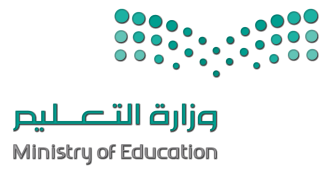  المـــادة : الصـف : الفتــــرة : الزمــــن : أسئلة اختبار الفصل الدراسي الثالث   (ثاني متوسط) العام الدراسي 1444/1445هـأسئلة اختبار الفصل الدراسي الثالث   (ثاني متوسط) العام الدراسي 1444/1445هـأسئلة اختبار الفصل الدراسي الثالث   (ثاني متوسط) العام الدراسي 1444/1445هـأسئلة اختبار الفصل الدراسي الثالث   (ثاني متوسط) العام الدراسي 1444/1445هـأسئلة اختبار الفصل الدراسي الثالث   (ثاني متوسط) العام الدراسي 1444/1445هـأسئلة اختبار الفصل الدراسي الثالث   (ثاني متوسط) العام الدراسي 1444/1445هـأسئلة اختبار الفصل الدراسي الثالث   (ثاني متوسط) العام الدراسي 1444/1445هـاسم الطالب/ـه/                                                                            رقم الجلوس/ اسم الطالب/ـه/                                                                            رقم الجلوس/ اسم الطالب/ـه/                                                                            رقم الجلوس/ اسم الطالب/ـه/                                                                            رقم الجلوس/ اسم الطالب/ـه/                                                                            رقم الجلوس/ اسم الطالب/ـه/                                                                            رقم الجلوس/ اسم الطالب/ـه/                                                                            رقم الجلوس/ المصحح:التوقيع:التوقيع:المراجع:المراجع:المراجع:التوقيع:1 –يجب على اللاعب المنفذ لرمية الإدخال في كرة السلة ألا يستنفذ أكثر ...........  لتترك الكرة  :1 –يجب على اللاعب المنفذ لرمية الإدخال في كرة السلة ألا يستنفذ أكثر ...........  لتترك الكرة  :1 –يجب على اللاعب المنفذ لرمية الإدخال في كرة السلة ألا يستنفذ أكثر ...........  لتترك الكرة  :( أ ) 10 ثواني  ( ب ) 5 ثواني ( ج )    3 ثواني 2 – قبل ممارسة النشاط البدني ينبغي تناول الوجبة الغذائية قبل المنافسة بحوالي  ................. 2 – قبل ممارسة النشاط البدني ينبغي تناول الوجبة الغذائية قبل المنافسة بحوالي  ................. 2 – قبل ممارسة النشاط البدني ينبغي تناول الوجبة الغذائية قبل المنافسة بحوالي  ................. ( أ  ( 10 ساعات( ب ) 3-5 ساعات  ( ج )  8 ساعات3 - هي القدرة على التوافق الجيد للحركات التي يقوم بها الفرد سواءً جميع أجزاء جسمه أو جزء منه:3 - هي القدرة على التوافق الجيد للحركات التي يقوم بها الفرد سواءً جميع أجزاء جسمه أو جزء منه:3 - هي القدرة على التوافق الجيد للحركات التي يقوم بها الفرد سواءً جميع أجزاء جسمه أو جزء منه:( أ )  الاتزان( ب ) الرشاقة( ج ) التوافق4 - .............. هو قدرة العضلات على أداء جهد متعاقب ؟:4 - .............. هو قدرة العضلات على أداء جهد متعاقب ؟:4 - .............. هو قدرة العضلات على أداء جهد متعاقب ؟:( أ )  القوة العضلية( ب ) قوة عضلات البطن( ج) القدرة العضلية5- ............   هي قدرة الجسم على إنتاج قوة عضلية تتميز بالسرعة5- ............   هي قدرة الجسم على إنتاج قوة عضلية تتميز بالسرعة5- ............   هي قدرة الجسم على إنتاج قوة عضلية تتميز بالسرعة( أ ) المرونة ( ب) القدرة العضلية( ج ) الاتزان1في الارتكاز الخلفي يجب أن يكون الجسم في حالة اتزان وفي وضع منخفض ؟2عند أداء التصويب من الوثب يتم التوقف في عدة أو عدتين واستلام الكرة ؟3بعد أداء التمريرة الخطافيه يتم الهبوط على القدمين معاً ؟4تحتسب الإصابة الميدانية في كرة السلة من منطقة النقطتين بنقطتين (2) اثنين ؟5أثناء ممارسة النشاط البدني يجب شرب السوائل بكثرة لتعويض الفاقد ؟